【交通部觀光局雲嘉南濱海國家風景區管理處新聞稿】  發稿日期:112年7月21日新聞聯絡人：洪肇昌副處長 電話：06-7861000轉113新聞聯絡人：陳課長廷伊 電話：06-7861000轉210、            洪課長瑞鴻 電話：06-7861000轉240文稿主旨：平安鹽祭多元夥伴共同協力，獲得台灣永續行動獎-金級、亞太永續行動獎-銅級雙獎項2022年鯤鯓王平安鹽祭獲得「台灣永續行動獎-金級」、「亞太永續行動獎-銅級」，今(21日)於台北世貿一館「2023亞太永續行動博覽會」授獎。TCSA台灣企業永續獎執行委員會，為讓國際了解臺灣及亞太地區推動永續發展之努力與成果，7月21日在台北世貿一館舉辦「亞太永續行動博覽會暨高峰會」並頒發「亞太暨台灣永續行動獎」，公開表揚在聯合國17項永續發展目標工作上有具體貢獻及成果之機構與單位。交通部觀光局雲嘉南濱海國家風景區管理處（以下簡稱雲嘉南管理處）將各利害關係人共同辦理之平安鹽祭，撰寫「與神同行，平安永續」、「Gods bless forever – Cross-domain integration to promote the Sustainable tourism of the salt culture」等2提案，以SDGs 17「建立多元夥伴關係，協力促進永續願景」為主要指標，報名參賽台灣永續行動獎及亞太永續行動獎，獲得金級及銅級殊榮，顯示各多元夥伴共同辦理之平安鹽祭獲得國內外肯定。2022年鯤鯓王平安鹽祭由財團法人南鯤鯓代天府、雲嘉南管理處共同主辦，並由台灣守護文創股份有限公司、財團法人鯤鯓王慈善基金會、鯤鯓王發展委員會、鯤鯓王協進會、全球鯤鯓王聯誼會、台灣製罐工業股份有限公司旺爺沙士、井仔腳興安宮、井仔腳泰安宮、永隆宮及蚵寮保安宮協辦，結合區域內鹽業文化、宗教信仰、生態地形等概念，並融入「鯤鯓」、「王爺」、「平安鹽」等轄內資源意象，以臺灣王爺信仰總廟「南鯤鯓代天府」以及鹽民的原鄉「北門」作為活動出發點，重新活化鹽產業文化。同時也與利益關係人建立夥伴關係，包括在地社區、團體、產業、公部門等共同合作，除了文化延續之外，亦辦理觀光圈市集，融入雲、嘉、南三縣市的特色產業，期提升相關產業之產值，也帶領遊客經由平安鹽祭一同敬天謝地，深入瞭解雲嘉南鹽業文化、宗教人文與濕地生態。2023年的平安鹽祭活動今年邁入第20年，將在11/11、12兩天登場！兩天內將會帶來傳統祭祀活動，以及藝陣演藝、觀光市集、手作體驗、導覽解說、宗教小旅行等，有相當多豐富精采的活動等你來參與。頒獎照片活動當天拍攝頒獎照片活動當天拍攝南鯤鯓代天府董事長陳浚鎰、總幹事侯賢遜、秘書李國殿、公關組長陳思妤、台灣守護文創股份有限公司卓良賢執行長、社團法人台灣雲嘉南濱海產業文化觀光協會蔡茂昌理事長、雲嘉南管理處處長陳煜川共同與會合影南鯤鯓代天府董事長陳浚鎰、總幹事侯賢遜、秘書李國殿、公關組長陳思妤、台灣守護文創股份有限公司卓良賢執行長、社團法人台灣雲嘉南濱海產業文化觀光協會蔡茂昌理事長、雲嘉南管理處處長陳煜川共同與會合影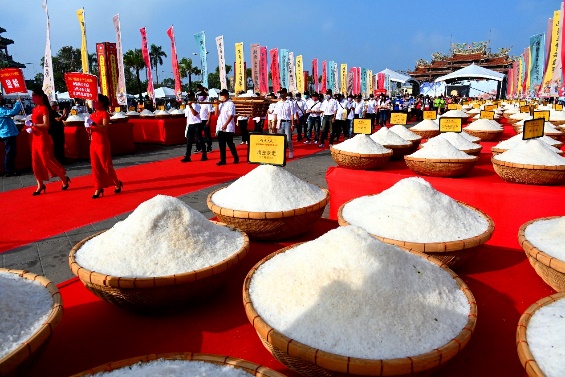 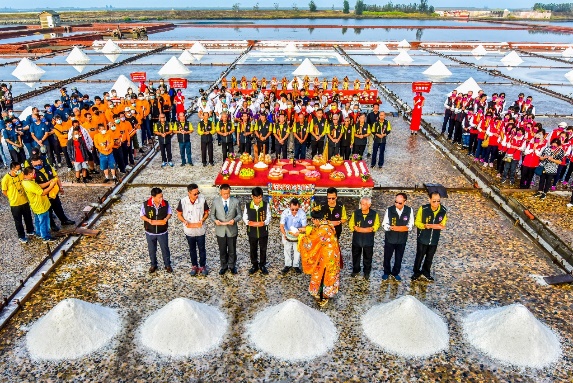 平安鹽祭平安鹽祭